Р А С П О Р Я Ж Е Н И Е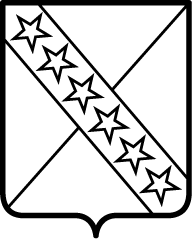 АДИМИНИСТАРЦИИ ПРИАЗОВСКОГО СЕЛЬСКОГО ПОСЕЛЕНИЯПРИМОРСКО-АХТАРСКОГО  РАЙОНАот 28.12.2020 г.		                                                                                             № 137-рстаница ПриазовскаяО предоставлении дополнительного дня отдыха 31 декабря 2020 годаВ соответствии со статьями 5,8 Трудового кодекса Российской Федерации, постановлением главы администрации (губернатора) краснодарского края от 28 декабря 2020 года № 902 «О предоставлении дополнительного дня отдыха 31 декабря 2020 года»:Предоставить работникам в администрации Приазовского сельского поселения Приморско-Ахтарского района дополнительный выходной день 31 декабря 2020 года с сохранением денежного содержания (заработной платы).Ведущему специалисту администрации Приазовского сельского поселения Приморско-Ахтарского района Е.Н.Чистяковой ознакомить работников администрации Приазовского сельского поселения Приморско-Ахтарского района с настоящим распоряжением. Настоящее распоряжение разместить на официальном Интернет - сайте администрации Приазовского сельского поселения Приморско-Ахтарского района.Контроль за выполнением настоящего распоряжения оставляю за собой.5. Распоряжение вступает в силу со дня его официального обнародования.Глава Приазовского сельского поселенияПриморско-Ахтарского района					       Г.В.Проститова